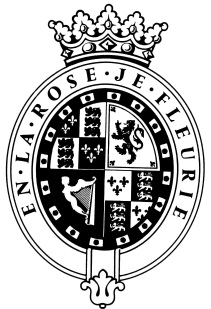 GOODWOODThe RoleThe Event Intern will be part of the Event Division and will report to an Event Manager who will act as a mentor for the duration of the internship. About usGoodwood is a quintessentially English estate, set in 12,000 acres of rolling West Sussex countryside. Rooted in our heritage, we deliver extraordinary and engaging experiences in modern and authentic ways.  But what really sets us apart is our people.  It is their passion, enthusiasm and belief in the many things we do that makes Goodwood the unique place it is.Passionate PeopleIt takes a certain sort of person to flourish in such a fast-paced, multi-dimensional environment like Goodwood.  We look for talented, self-motivated and enthusiastic individuals who will be able to share our passion for Goodwood to be ‘the home of exceptional experiences’.Our ValuesThe Real Thing	       Derring-Do 	  Obsession for Perfection    Sheer Love of LifePurpose of the roleTo spend time within key departments within the Events division at Goodwood to gain a broad understanding of how each team contributes towards the creation, planning, selling and ultimately delivering the headline events – Members’ Meeting, Festival of Speed, the Goodwood Revival, Qatar Goodwood Festival (affectionately known as ‘glorious Goodwood’) as well as the newest event to the Goodwood portfolio – Goodwoof.  After spending time in a number of departments for the first few months, you will finish your internship by doing longer placements with the Group Projects team and the Racecourse team. There is an enjoyable mix of desk-based planning and outdoor onsite delivery. The onsite element increases closer to the events season and a reasonable level of fitness is required along with a love of fresh air! This is a year-long internship which is designed to provide you with an exciting, supportive and fun experience where you’ll have real-world responsibilities whilst participating in professional development, networking and social events. Key responsibilitiesDuties may include but are not limited to:Assist Event Operations Planners with their areas of event infrastructure and partners, including operational and logistical planning and tasksTo research content themes and innovative ways to bring these to life on the eventAct as a point of contact for your event areas, with support from Event Planners, developing your technical knowledge throughoutTo work within budgets including facilitating purchase orders and processing invoices and recharges.To ensure that attention to detail and timely customer service is at the heart of event deliveryUnder Event Planner direction, help oversee the installation of essential event infrastructure on site, whilst ensuring all timings and installations are in accordance with the event build schedule Help prepare documents, correspondence, information and instructions and regulations issued to guests and participants including formal invitations to the eventsHelp communicate and correspond with a variety of competitors, partners and consultants and help facilitate the administration for the event content from start to end, including ticketing, accommodation, Health and Safety documentation, timetabling and invoicingProactively liaise with the Goodwood teams and external contractors as required and develop positive working relationships with key contactsHelp maximise event activations of commercial event partners through creative ideas and solutionsHelp find creative solutions to help improve customer experience Act as a host during events, and as an ambassador for the Goodwood brand at all times and ensure values are upheld to both external and internal contacts, through appropriate behaviour and performanceQualities you will possessPassion for what you doPositive and friendly with a “can do attitude”Ability to prioritise and organiseProactive with a drive to go above and beyondTake responsibility for yourself and others	Confident to make decisions and to stand by themGood negotiation and influencing skillsExcellent communicatorHighly organised and methodicalA sense of fun!What do you need to be successful? A drive to get stuck into the practicalities of greenfield event buildsAn aptitude for accuracy, attention to detail and problem solving, with good judgementExcellent organisational skills, with the ability to multi-task and think laterallyAbility to work to strict deadlines and remain calm under pressureStrong relationship management and communication skills, both written and verbal Ability to work both independently and as part of a teamAbility to be flexible and cope with ever changing prioritiesKnowledge of and interest in event industry To be proficient in the use of MS products (including Outlook, Word and Excel)Full UK Driving Licence and ability to travel to the Goodwood Estate on a daily basis. Always inspired by Goodwood’s heritageDaring to surprise and delightStriving to do things even betterSharing our infectious enthusiasm